Карточка ОНКН/ Состав сведений об ОНЭД РФ, необходимых для рассмотрения заявки о включении объекта в Федеральный реестрНаименование объекта нематериального этнокультурного достояния РФ  (далее объект).Традиция лозоплетения с.Акшуат Барышского района Ульяновской области.Вид объекта. Традиционные технологии/техники. Технологии традиционных ремёсел.Этническая принадлежность носителя (носителей) нематериального этнокультурного достояния РФ.Русские.Языковая принадлежность носителя (носителей) нематериального этнокультурного достояния РФ.Русский.Конфессиональная принадлежность носителя (носителей) нематериального этнокультурного достояния РФ (при наличии). Православие.Наименование места (мест) бытования объекта (местом или местами бытования объекта являются исторически обусловленные территории, на которых практикуется и сохраняется объект).Российская Федерация, Ульяновская область, Барышский район, село Акшуат.Населённый пункт (населённые пункты), являющийся (являющиеся) местом (местами) бытования объекта.с.Акшуат, Барышского района.Субъект (субъекты) РФ, являющийся (являющиеся) местом (местами) бытования объекта.Ульяновская область.Географические координаты места (мест) бытования объекта.широта: 53.675,  долгота: 47.437.     10. Краткое описание объекта (указывается в текстовой форме объёмом до 600   знаков с пробелами).Плетение из ивового прута появилось в России в XIX веке. Мебель и корзины, изготовленные таким образом, получили распространение и в Симбирской губернии (ныне Ульяновская область). Крупный землевладелец В.Н. Поливанов в 1911 году организовал в селе Акшуат корзино-мебельное производство, выстроил жилой дом для мастера Е.В. Репки, приглашенного из Украины для обучения крестьян лозоплетению. После революции промысел продолжал существовать, но в виде небольших артелей и мастерских. Сейчас традиция продолжает существовать на базе Акшуатского краеведческого музея им. В.Н. Поливанова, где мастера обучают молодое поколение данному ремеслу.Подробное описание объекта (указывается в текстовой форме объёмом до 3000 знаков с пробелами).В 1911 году Владимир Николаевич Поливанов, председатель Симбирского дворянства, создатель первого частного музея в Симбирской губернии, крупный землевладелец открыл в своём поместье в с. Акшуат ремесленную мастерскую корзино-мебельного  производства. В нескольких метрах от мастерской он построил жилой дом для мастера Евгения Васильевича Репко, которого пригласил с Украины для обучения лозоплетению.  Сегодня мы можем только предположить с какой целью В.Н. Поливанов открыл в своём поместье ремесленную мастерскую для крестьянских мальчишек. Возможно, он следовал западной моде, где плетёная мебель широко применялась. Или это входило в лесомелиоративные мероприятия, которые проводил В.Н. Поливанов для закрепления песков и оврагов. Для этого применялись шелюговые (шелюга – разновидность ивы). Возможно, что этому способствовало продвижение железнодорожного транспорта и торговли, так как изделия из лозы являлись отличной упаковкой для перевозимых товаров, а в 1895 году Владимир Николаевич построил станцию, которая служила образованию пос. Поливаново, в пяти километрах от Акшуата, на Московско-Казанской железной дороге. А ещё, В.Н. Прливанов заботился о крестьянских детях и старался дать им в руки ремесло, которое в условиях малоземелья могло  бы прокормить семью. Мастерская работала на специальном сырье. В пойме р. Малая Свияга была заложена плантация определённого сорта лозы, черенки которой были привезены тоже с Украины. Качество лозы, в первую очередь гибкость и упругость, зависит от количества влаги и почвы. Для каждого вида изделий (корзины или мебель, мелкие или крупные изделия) выращивали различные сорта ив на разных участках речной поймы.На посадке и обработке плантации работали мальчишки, обучающиеся в мастерской, под руководством мастера. Девочки могли тоже заработать в этой мастерской, они чистили прут и получали за это деньги. Акшуатские бабушки вспоминали, что данная работа была несложной. Для этой работы было отдельное помещение, где они чистили пропаренные прутики, пели песни. Ивовая кора и листья, полученные при очистке прута, тоже шли в дело. Их использовали в качестве удобрения на той же плантации. Кору непареного прута сушили на жердях 3-5 дней, связывали в пучки, она шла для дубления кожи. Кора, забракованная кожевниками, употреблялась на подстилку скоту, на подвязку плодовых деревьев, на удобрение, набивку тюфяков.Обучение в мастерской было рассчитано на 4 года. Первый год бесплатно, второй год – два рубля в месяц, третий – три рубля, а четвертый год работали сдельно, мастерская была от земства. Заработок составлял от 3-10 рублей в месяц. Некоторых учеников направляли в Санкт-Петербург учить раненых в госпиталях. Акшуатцы рассказывали, что тогда в Питере плели на заказ миниатюрные кошельки, дамские сумочки и шляпки для местных модниц. После 1917 года лозоплетение в Акшуате было приостановлено. Возобновилось ремесло только после 1930-х годов. В молодой стране Советов создавались небольшие артели, которые объединяли кустарей, какими являлись и акшуатские корзинщики (так называли мастеров в с.Акшуат). В 1936 году они стали членами артели им. Осипенко Обллесхимпромсоюза п. Чёрная Речка Акшуатского с/с Барышскогоо района Куйбышевской области. Спецпосёлок располагался в семи километрах от Акшуата. Здесь хватало трудовых ресурсов (ссылались сотни семей в период колликтивизации) и была сырьевая база для различных произодств. Мастером цеха корзиноплетения  с 1936 года и до начала войны работал Борис Макарович Фомин. В цехе плели самые разнообразные корзины для колхозов и населения, мебель, чемоданы, школьные сумки. Большим спросом пользовались тарантасы, которые устанавливались на телеги и сани. В Великую Отечественную войну почти все мужчины из артели ушли на фронт, женщины, старики и дети выполняли план и производили всю продукцию. С войны вернулись не все. В цех вернулись С.Ф. Переведенцев, И.С. Платонов, А.Н. Фомин, А.М. Силантьев, А.Г. Маринин, В.А. Коблов, А.К. Карпухин, П.А. Кирпичников. Многие мастера, оставшись инвалидами, стали плести дома. Одним их таких был старейший мастер Пётр Нилович Коблов, который обучался ремеслу у Е.В. Репки. Не хуже мужчин освоили мастерство и женщины: В.Ф. Юдина (Воробьёвав дев.), В.Ф. Мазина, М.Г. Коблова (Маринина в дев.), Н.Ф. Климчук (Переведенцева в дев.), М.Ф. Чернощёкова.  В 1954 году лозоплетельщики провожали на действующую службу своего молодого коллегу Евгения Чекарлеева, основателя династии Чекарлеевых. В последствии Евгений Владимирович привлёк к ремеслу своего сына Владимира и зятя Юрия. Кроме Чекарлеевых были и другие династии лозоплетельщиков: много лет плели Михаил и его сёстры Мария и Валентина Чернощёковы, Александр и Мария Маринины, Семён и Нина Переведенцевы. С созданием в начале 1960 годов Барышского районного промбыткомбината артель вошла в его состав, название изменилось на «Кооперативно-промысловая артель им. Осипенко пос. Чёрная речка Акшуатского с/с Барышского района». 1 октября 1960 года артель была реорганизована в деревоперерабатывающий цех «Чёрная речка», который вошёл в состав Барышского леспромхоза Ульяновского лесного хозяйства. В конце 1960 годов спецпосёлок Чёрная Речка перестал существовать, люди разъехались, а цех вошёл в состав Акшуатского лесничества Барышского лесхоза. Он  располагался в ту пору в доме раскулаченного Винокурова в центре села. Мастерская разместилась во дворе лесничества в небольшом домике. До конца 1970-х годов здесь гнули колёса и делали сани из дуба. Кору буда и не пареной ивы сушили, складывали в пучки, отвозили на ст. Поливаново, грузили в составы, отправляли на кожевенные предприятия. После засухи 1978 года дубы стали сохнуть, сырья не хватало, производство саней и колёс прекратилось. Мастера перешли на плетение. Многие годы мастером здесь был Александр Яковлевич Курушкин. Под его контролем работали В.Е. Чекарлеев, П.А. Кирпичников, В.А. Кирпичников, Н.П. Ясенский, А.К. Карпухин, В.И. Платнов, И.Ф. Филимонов, Н.Ф. Ефремов, М.Г. Коблова и др. в этот период плели грибные, ягодные корзины, сухарницы, кашпо для торговых сетей. По заказу плели баки для белья, диваны и кресла, столы квадратные и круглые,  табуреты, детские кроватки-качалки, столики-подставки под цветы. Но самым большим спросом пользовались большие хозяйственные корзины для колхозов и совхозов из неошкуренного прута. Опытные корзинщики могли сплети за день до 25 штук таких корзин и получить за это неплохие деньги. Мастерству здесь обучали и молодое поколение. Сначала новички выполняли самые простые операции, следили за работой опытных мастеров. Самым опытным в то время считали Е.В. Чекарлеева. Работы Евгения Владимировича экспонируются областном музее народного творчества, В Ашуатском музее, да и почти в каждом доме акшуатцев есть корзины или мебель, сплетённая мастером. Бережно хранятся изделия А.Г. Маринина в доме его дочери М.А. Переведенцевой. Этот дом является мини-музеем одного мастера.В 1991 году было построено новое административное здание лесничества (сейчас здесь размещается Акшуатский историко-этнографический музей им. В.Н. Поливанова). В этом здании разместились контора и мастерская по лозоплетению, рядом располагались складские помещения для лозы и парилка. В километре от лесничества начиналась плантация лозы, на которой выращивали культурные виды ивы-люминалис, чернотал, краснотал, дубовик, завезённые ещё в начале ХХ века В.Н. Поливановым. Заготавливали лозу с октября до начала декабря, на заготовку выходило до 25 человек. Одни резали секаторами прут, другие связывали его проволокой в пучки. Количество прутов в пучках не считали, но пучок не должен быть очень тяжёлым. Затем прут уже на складе начинали парить и чистить. Этот процесс очень трудоёмкий и занимал около месяца.На сезон заготавливали до 1 миллиона штук прута. В отдельном здании был установлен большой чан с водой. В нём парили прут. Парили по очереди. Дежурный приходил часа в 3-4 утра, иногда и с вечера протапливали, чтобы быстрее утром нагрелась вода. В этом чане парилось до 10 пучков прута, за день чан закладывался дважды. Пропаренные пучки вынимали из горячей воды и ставили в пустую бочку. После того как прут остывал, его сортировали по длине, потом чистили при помощи щемилки или ножа, делили счётом, связывали в пучки по 500 штук. Каждый мастер уносил прут домой, так как его надо было высушить, развязав пучок. У корзинщиков в сараях, предбанниках, сенях вдоль стен ровными рядками стояли белоснежные прутики ивы, которые по мере необходимости размачивались и шли в дело. Когда весь заготовленный прут был отпарен и очищен (обычно к новому году), приступали к плетению. Каждый мастер приходил на работу со своим прутом, многие плели дома, обустроив для этого свои бани, а летом плели прямо на улице. Главное было выполнить план – от этого зависел заработок корзиноплетельщиков. Зарплата порой была выше, чем у лесорубов. После 2002 года цех лозоплетения при Акшуатском лесничестве был закрыт, отлаженные экономические связи с базами и хозяйствами утрачены, упал спрос и в связи тем, что на прилавках магазинов появились недорогие пластиковые предметы быта. Мастера ушли и стали плести дома. Этот промысел сохранился до наших дней благодаря этим мастерам-кустарям. Постепенно плантация, с которой уже не срезали в таком количестве лозу, как былые годы, заросла, ремесло не передавалось молодому поколению. С открытием Акшуатского историко-этнографического музея имени В.Н. Поливанова появилась потребность в возрождении промысла. Для этого музей совместно с областным краеведческим музеем им. И.А. Гончарова подготовил проект «Наследие мастера Репки. Создание лозоплетельческой мастерской в с.Акшуат». В 2016 году данный проект получил средства государственной поддержки в качестве гранта. На средства гранта в двух пустующих помещениях Акшуатского историко-этнографического музея им. В.Н. Поливанова создана мастерская по плетению из лозы и выставочный зал «Акшуатская лоза», в которой оформлена экспозиция «Лозоплетение в Акшуате». Средства пошли на приобретение изделий акшуатских мастеров для выставочного зала. Самыми старыми являются корзины для винных бутылей, в которых перевозили вино с винокуренного завода В.Н. Поливанова, чемоданы, многие из которых использовались как тара для перевозки товаров, рамока для фотографий. Есть диваны и кресла, сплетённые в 1950 году С.Ф. Переведенцевым, А.Г. Марининым, А.М. Силантьевым. Комплект мебели В.И. Дмитриева, Е.В. Чекарлеева. Есть и совсем «юный» комплект мебели В.Е. Чекарлеева.Так В.Н. Поливанов дал в руки жителям нашего села мастерство, которое несколько десятилетий обеспечивало большую часть семей акшуатцев постоянным и неплохим заработком.  12. Предметы, связанные с объектом (при наличии).Для плетения из лозы необходим крепкий стол и табурет, шило, сектор, нож, изер, щемилка.13. Техники и технологии, связанные с объектом (при наличии).Процесс лозоплетения можно разделить на 3 этапа:Посадка лозы.СЫРЬЕ И МАТЕРИАЛЫ   В лозоплетении основным видом сырья являются одно-двухлетние побеги кустарниковых ив. Лоза как сырье для производства плетеных изделий должна соответствовать определенным техническим требованиям. Необходимо, чтобы она была гибкой, прочной, способной хорошо раскалываться по длине, иметь малую сердцевину. Гибкость лозы позволяет придать пруту любую форму, которая сохраняется после его высыхания, а ее способность к раскалыванию - изготовлять ленту любой толщины и ширины, которая применяется при изготовлении плетеной мебели и других изделий. Естественный цвет древесины ивового прута придает красивый внешний вид готовой продукции. Перечисленные свойства ивового прута в значительной мере зависят от вида ивы, местоположения участка, на котором произрастает лоза. Кроме того, качественное ивовое сырье должно быть без механических повреждений, трещин, морозобоин, отщепов, без гнили и др. Эти требования распространяются не только на ивовый прут, но и на мебельную палку.Однолетний ивовый прут применяется для изготовления различных видов плетеных изделий (мебели, корзин, хлебниц, подносов, различных сувенирных изделий и др.). РЕЗКА ПРУТА. Производится вручную с помощью секаторов (садовые ножницы) в осенне-зимний период. Заготовка прута проходит только осенью, т.к. в этот период прут более крепкий. Высота пеньков не должна превышать 2-3 см, срезы должны быть гладкими, без задиров коры и раскалывания древесины. СОРТИРОВКА И ХРАНЕНИЕ ЗЕЛЕНОГО ПРУТА. Сразу же после срезки прут сортируют. Однолетние прутья в зависимости от их длины и диаметра в комлевом срезе рекомендуется разделять на три категории: мелкие (длина 0,6-1 м, диаметр 2-6 мм), средние (соответственно 1,1-2 м и 6,1-10 мм) и крупные (2,1 ми более и 10,1-15 мм). Прут диаметром 15 мм и более может использоваться на мебельную палку. Мелкий прут увязывают по 100 шт. в пучок, средний - по 50, крупный - по 25 шт. Пучки перевязывают в двух местах и транспортируют к месту хранения. Необходимым условием правильного хранения прута является низкая температура. Затем отсортированый прут парят. Для этого существует большая ёмкость, в которую прут укладывают и заливают водой. Любыми способами начинают его "варить". Кипятят прут 2-3 часа. Затем свареный прут шкурят. ОЧИСТКА ПРУТА ОТ КОРЫ. Для снятия коры с пропареных прутьев, никаких дополнительных мероприятий не требуется. Достаточно слегка нарушить прилегание коры к стволику прута с помощью специальной щемилки и кора легко отделяется. Левой рукой держат щемилку, конец которой втыкают в землю или в отверстие скамейки, доски. Положив прут в щемилку, слегка сжимают его и, протягивая, сдирают кору. При необходимости эту операцию повторяют.   После окорки ивовый прут раскладывают тонким слоем для просушки на специальных решетчатых настилах или ставят вертикально около перекладин из жердей. В дождливую погоду прут сушат под навесом, так как от длительного воздействия атмосферных осадков он покрывается пятнами, плесенью, темнеет и теряет товарный вид и механические свойства.  Для раскалывания прута на ленты, применяется колунок. Ленты применяются для обвивки ручек корзин, плетения некоторых частей мебели или плетения сувенирных вещей. Нож садовый - (широкий короткий нож с наискось отточенной оконечностью) служит для аккуратной обрезки концов прутьев во время работы. Его изготавливают из стали высокого качества, чтобы можно было придавать ему самую острую отточку, необходимую для чистой работы. Также употребляют для строгания и подрезки прутьев и палок. Изер – применяют для уплотнения плетеных элементов. Изер представляет собой плоскую стальную пластину, рабочий конец которой заточен в виде отвертки. Одна сторона пластины плоская другая полукруглая, служит для уплотнения изделия, а при необходимости и для того, чтобы расправить его. Изеры бывают разной величины; применение того или иного зависит от размера изделия. У крупных изеров верхний конец заканчивается крючком, служащим для изгибания толстых прутьев в углах при плетении больших предметов. Шило необходимо для укрепления ручки, заделки оставшихся концов прутьев при плетении загибок, а также для уплотнения плетения при изготовлении мелких изделий, особенно из глянцевой ленты. Большим шилом, подобным сапожному, прикрепляют дно корзины к поддону, на котором плетут боковые стенки, соединенные с дном; это позволяет плетельщику вращать корзину при плетении вокруг оси шила. Плетельщик имеет набор шила разных размеров. Все они должны быть острыми, хорошо отточенными, изготовленными из качественной стали. Изготовление корзины состоит из ряда этапов:1.	Выбор прута нужного размера. 2.	Вымачивание прута. Порядка 1-2 часа. 3.	Изготовление дна корзина. (3*3, 4*4 и т.п.) 4.	Вставка стоек и ручки. 5.	Плетение верёвочки для закрепления исходной конструкции. 6.	Основное плетение. 7.	Плетение верёвочки для закрепления готовой конструкции. 8.	Завивка. 9.	Обвивка ручки. 10.	Чистка готового изделия. 11.	Сушка. Основой плетеных изделий считаются прежде всего донышки для корзин, ручки, стойки. Немаловажным фактором успешного изготовления той или иной вещи считается качество плетеного донышка. Поначалу, кажется, что дело это довольно простое, однако следует рассмотреть его. Простое круглое донышко к любому изделию круглой формы начинают плести с изготовления крестовины из 3 х 3 палочек. Для этого следует взять шесть палочек нужной толщины (исходя из габаритов корзины). Три из них проткнуть шилом по середине и оставить на нём, другие берёте не проколотую палочку и вставляете в щель слева от конца шила, вторую справа, и вынимаете шило, а на его место последнюю палочку. Теперь основная задача заключается в том, чтобы все полученные 12 концов палочек развести в стороны на одинаковое расстояние. Это получится, если предварительно крестовину прочно связать двумя тонкими прутиками. Вершины этих прутиков вводят в любое место расщепа, но так, чтобы они были прочно зажаты. Один прут обводит первую тройку палочек сверху, второй - снизу, а затем они скручиваются. Подтягивая нижний прут сверху второй тройки, а верхний - снизу, оплетаем ее и опять меняем в правом углу крестовины положение прутиков: нижний выводим наверх, верхний - под следующую тройку палочек. При этом нужно следить, чтобы прутья действительно плотно связывали палочки. Так нужно оплести крестовину дважды. И лишь после этого можно начинать оплетать веревочкой в два прута каждую палочку крестовины.Когда прут закончился, необходимо его заменить, для этого отгибаете прут, который идёт позже, отгибаете его на себя вставляете новый тем концом, которым закончился старые прут (если вершинкой, то и надставлять вешинкой, комлём, то и надставлять комлём) и продолжаете плести (со вторым прутом делаете тоже самое). Овальное донышко делается аналогично, только для него используются палочки разной длины: продольные - длинные (их должно быть 3-4 штуки) и поперечные - короткие (7-15 штук). Надевают на шило  короткие палочки и через расщепы вставляют продольные. Короткие палочки нужно установить на равных расстояниях друг от друга. При этом крайние слева и справа устанавливаются парами, а остальные - с интервалом 25 мм. Образовавшееся неправильное перекрестье нужно закрепить веревочкой в два прута, которая в торцах должна связать в первом ряду между собой все продольные палочки и крайние парные короткие, а во втором разделить четыре продольные палочки на пары. Когда же будет сплетен третий ряд, фиксирующий в заданном положении каждый конец и продольных, и поперечных палочек, донышко может начать коробиться. Чтобы этого не произошло, нужно сплести две веревочки в два прута в обратном направлении, скручивая между собой два прута тоже в направлении, противоположном первым трем рядам. Квадратное или прямоугольное донышко можно сплести при помощи несложного приспособления. Нужно взять доску толщиной 40 мм и по прямой линии просверлить отверстия диаметром 6-8 мм. В эти отверстия вставляют комлевыми концами соответствующего размера прутья в нужном количестве, которое определяется размерами изделия. Над доской вокруг стояков проплетают два-три ряда веревочек в три или четыре прута, а затем идет простое последовательное плетение в один прут. При наращивании прута в местах стыков концы выводят на одну сторону, чтобы другая могла быть лицевой. Каждые два-три ряда плетение нужно уплотнять, следя за строго вертикальным расположением стояков. Когда дно достигнет заданной ширины, нужно проплести два-три ряда веревочки в три или четыре прута аналогично началу плетения. Верхние концы стояков обрезают. Теперь к готовым донышкам можно крепить стойки для того, чтобы потом приступить к плетению стенок изделий. Крепление стоек к плетеным донышкам начинается с того, что у каждой стойки вам нужно будет заострить комлевый конец "клювиком" - с трех сторон. Но обычно делают только косой срез, а "клювик" применяется только для заострения ручки корзины. Когда все стойки готовы, в донышке нужно будет длинным шилом разровнять все палочки-радиусы и убедиться, что их концы находятся на равном расстоянии друг от друга. Затем сделайте шилом вдоль стойки крестовины донышка глубокий проход, вставьте до упора приготовленную стойку, при необходимости вбить её туда изером. Таким же образом вставляют вторую, третью и т. д. В итоге должно получиться "солнышко". Все "лучи" этого "солнышка" (иначе говоря, будущие стойки) нужно оплести веревочкой в три прута. Имейте только в виду, что чем чаще поставлены стойки, тем труднее плести стеночку. Оптимальное расстояние между стояками должно быть таким, чтобы между ними свободно входили ваши пальцы - не больше и не меньше. ПЛЕТЕНИЕ ВЕРЕВОЧКОЙ. Это плетение применяется для укрепления нижних и верхних концов боковых стенок и стоек основы дна, соединения и скрепления отдельных элементов при ажурном плетении. Плетение веревочкой заключается в том, что прутья не только оплетают стойки, но и переплетаются между собой. Различаются несколько видов плетения веревочкой: веревочка в два, три, четыре и пять прутьев. При плетении веревочки в два прута вплетаются одновременно: первый закладывают за одну из стоек, второй – из-под него за следующую стойку и приплетают третью стойку и т. д. При плетении веревочки в два прута конец одного прута будет снаружи между третьей и четвертой стойками, а конец второго - между четвертой и пятой стойками. При этом первый прут должен быть снизу, а второй - сверху. Веревочку в три прута плетут одновременно тремя прутьями. Первый прут закладывается за одну из стоек, следующие вторую и третью стойки прут огибает снаружи, а четвертую - с внутренней стороны, а затем прут выводят наружу. Второй прут закладывают между второй и третьей стойками под первый прут, огибают снаружи с внешней стороны две, а с внутренней стороны одну стойку и выводят наружу в промежуток между пятой и шестой стойками. Третий прут закладывают в промежуток между третьей и четвертой стойками и выводят конец между шестой и седьмой стойками. Затем продолжают плетение: каждым прутом последовательно огибают изнутри одну, а снаружи две стойки. Веревочку в четыре прута плетут одновременно четырьмя одинаковыми прутьями. Каждый из них последовательно огибают по две стойки то с одной, то с другой стороны. При огибании прутья переплетаются между собой, и в результате получается двусторонняя веревочка. Веревочку в пять прутьев плетут одновременно пятью одинаковыми прутьями. Каждым из них последовательно огибает с внутренней стороны одну стойку, а с внешней - четыре. Перед плетением веревочки, чтобы сделать ее толще, а также для того, чтобы скрепить снаружи, вдоль стоек укладывают прут, который оплетается вместе со стойками. Для начинающего плетельщика выбор способа и техники плетения того или иного изделия может представиться несколько проблематичным. Однако такое чутье придет довольно скоро, так как способы и техника плетения определяются формой и назначением изделия, а также материалом, из которого его изготавливают. Плетение бывает густое (сплошное) и редкое (ажурное). По видам плетение подразделяют на простое, послойное, плетение рядами, квадратное плетение, плетение ажурное, плетение веревочкой, плетение загибкой и т. д. При сплошном плетении чаще всего применяется простое и послойное плетение, несколько реже - плетение рядами и квадратное. Обычно при изготовлении одного изделия используют несколько видов плетения - например, сплошное и ажурное, оба в комбинации, веревочкой и загибкой.ПРОСТОЕ ПЛЕТЕНИЕ. При выполнении простого плетения одиночные прутья вплетают через одну стойку в виде непрерывной ленты, наслаивая по пологой спирали один ряд над другим. Для непрерывного плетения должно быть нечетное число стоек, иначе переплетения не получится. Начинают простое плетение с комлевой части прута, закладывая его то с одной, то с другой стороны стоек. Если вы оплетаете сомкнутую фигуру (например, корзину или вазу), то наслаивание прутьев ведется кругообразно в одном направлении - слева направо. Если фигура несомкнутая (донышко подноса или сиденье дивана), то тут порядок плетения несколько иной: когда закапчивают один ряд, вокруг крайней стойки делают поворот, огибают ее и плетут в обратную сторону. Если в процессе плетения прут заканчивается тонкой вершинной частью, то новый прут присоединять к нему следует тоже вершинной. Для большей прочности следующий прут на протяжении трех-четырех стоек вплетают рядом с предыдущим. Когда же прут закапчивается толстым концом, комлевым, следующий прут упирают также комлевой частью в сторону, где заканчивался предыдущий, и продолжают плетение. Все концы прута нужно обращать во внутреннюю, противоположную от себя сторону. Периодически плетение необходимо выравнивать и уплотнять легкими ударами изера. Также необходимо постоянно следить за тем, чтобы стойки располагались ровно и не уходили в сторону. ПОСЛОЙНОЕ ПЛЕТЕНИЕ. Послойное плетение – это плетение, которое выполняется несколькими прутьями через одну стойку. К такому плетению нужны прутья одинаковой длины и одинаковой толщины. Плетение начинают с комлевого конца прута, оплетают четыре стойки, а конец оставляют на наружной стороне. Прут при этом необходимо немного приподнять вверх. Начиная плетение каждого нового прута от нового стояка, с левой стороны доходят до первого исходного пункта. При этом все концы прутьев окажутся на наружной стороне плетения. Затем нужно взять любой из заплетенных прутьев и оплести им следующую стойку. Остающуюся стойку оплетают следующим с левой стороны прутом. Плетение необходимо продолжать до тех пор, пока круг не сомкнётся и целый слой прутьев не будет заплетен. Потом выполняется второй слой плетения, третий и т. д. При начале и конце плетения концы всех прутьев нужно оставлять в середине изделия. Плетение рядами чаще всего применяется при выполнении прямоугольных корзин. Оно осуществляется следующим образом: комель первого прута закладывается под стойку, и плетение ведется через стойку до окончания прута. Второй прут закладывается под следующую стойку, и плетение ведется так же, как и первый раз. От третьей стойки начинают плести третьим прутом... Плетение продолжается до тех пор, пока первый ряд не будет закрыт. Затем начинают плести второй ряд, а потом, если нужно, третий. Выполнять плетение рядами можно как одним, так и двумя прутьями. Четкую диагональную линию, которой характеризуется плетение рядами, дает наслоение тонких концов прутьев на толстые за счет разницы в их толщине. В результате получается красивая полоса, спирально огибающая изделие. Если при плетении комлевая часть прута закладывается справа налево, то и спираль идет в том же направлении. Если же прут закладывается слева направо, то диагональ получается слева направо. КВАДРАТНОЕ ПЛЕТЕНИЕ. Квадратное плетение начинают комлевым концом прута. Плетут через два стояка (считая и угловую палку) до тех пор, пока от вершинного конца прута на наружной стороне останется 8-10 сантиметров. Вторым прутом начинают плести с правой стороны от второго стояка и также через два стояка выводят его конец наружу на два стояка дальше. Следующие прутья плетут до тех пор, пока получится квадрат - высота выплетенного ряда должна стать равной расстоянию между двумя стояками. Закончив плетение первого ряда квадратов, плетут второй, по тут уже плетение должно начинаться со следующего стояка вершинными концами прутьев. Таким образом плетут следующие ряды квадрата до нужной высоты. Необходимо квадратное плетение время от времени сбивать изером для большей плотности в том месте, где прутья огибают стояки. Квадратное плетение также преимущественно употребляется при изготовлении прямоугольных корзин. ЗАГИБКА. Этим плетением заканчивают выполнение стенок корпуса корзин и других предметов. Существует несколько видов загибки: в три или четыре пары прутьев, загибка косая в три или пять пар прутьев. Плетение загибкой в три пары прутьев выполняется следующим образом. Закончив плетение стенок корпуса изделия, под одну из стоек подставляют шило, сгибают внутрь и огибают ею две стойки с правой стороны. Затем все это проделывается со второй и третьей стойками. После этого первой стойкой огибают с внешней стороны две следующие стойки, выводят ее внутрь и, обогнув одну стойку, наружу (через две за третью). Повторив аналогичную операцию со следующими двумя стойками, получается три пары согнутых стоек, которыми продолжают плетение, последовательно огибая одним прутом из каждой пары две стойки с внешней и две с внутренней сторон. При этом правая стойка сгибается вместе с одним из прутьев от пары с внешней стороны. Приблизившись к началу плетения, оставшиеся концы парных прутьев последовательно прячут в загибку, чтобы стойки, из которых были составлены пары, были оплетены так же, как выполнено само плетение загибки, т. е. каждые две стойки были обогнуты с внешней и внутренней сторон двумя прутьями.Плетение загибки из четырех пар прутьев выполняется так же, как и предыдущее, только с внешней стороны нужно огибать не по две, а по три стойки. С внутренней же стороны, как и при загибке в три пары прутьев, нужно огибать по две стойки. Загибка косой из трех пар прутьев считается одним из самых                               красивых завершений плетеного изделия. Загибку косой выполняют следующим образом. Закончив плетение стенки корпуса изделия, две стойки при помощи шила сгибают наружу, затем первую стойку шилом подводят под вторую и, обогнув вторую стойку, вводят внутрь. На месте, где было шило, оставляют отметку (палочку или клинышек), третью стойку сгибают над первой и оставляют снаружи, а вторую сгибают под третьей и оставляют внутри. Далее первой стойкой огибают правую четвертую стойку и выводят наружу, загнув их вместе, и получают первую пару прутьев. Второй стойкой огибают с внутренней стороны пятую правую стойку, загибают их наружу и получают вторую пару прутьев. Таким же образом составляют третью пару прутьев. Загибку косой из пяти пар прутьев выполняют так же, как и из трех пар, разве что, начиная плетение, следует в первом варианте вместо двух стоек сгибать три и первой стойкой огибать снаружи две стойки, а во втором подставлять дополнительно не три, а пять стоек. Ручку корзины можно так же оплетать различными способами или вовсе не оплетать. Самое простое - оплетение лентой. Начинают с одной стороны ручки и обвивают ручку по спирали на другой стороне, этот конец вплетают в стенки корзины, остатки обрезают. 14. Способы и формы передачи объекта (при указании способов и форм передачи объекта учитываются формы сохранения и использования объекта в деятельности учреждений культуры и творческих коллективов).В Акшуатском историко-этнографическом музее им. В.Н. Поливанова, в выставочном зале «Акшуатская лоза», собрана большая коллекция изделий лозоплетения акшуатских мастеров разных лет. Эта коллекция служат образцами для сегодняшних мастеров, для сохранения ими технологического процесса. В настоящее время местными мастерами лозоплетения В.Е. Чекарлеевым и В.И. Дмитриевым в мастерской музея проводятся мастер-классы по плетению лозы. На занятиях мастера передают навыки и приёмы акшуатского лозоплетения, что способствует сохранению промысла. Реализуется совместный проект «Акшуатская лоза. Сохраняем наследие» Акшуатского историко-этнографического музея и Психоневрологического интернат в с. Акшуат и Специального дома интернат для инвалидов и престарелых в с.Акшуат. В Акшуатской школе более 10 лет ведётся кружок по лозоплетению. Мастера плетут на заказ, продают свои изделия на ярмарках, праздниках, фестивалях. Выполняют заказы и для творческих коллективов района и области, изготавливая по индивидуальным эскизам для них декорации, предметы быта и декоративно-прикладного искусства.Акшуатский музей со своей коллекцией и мастерами лозоплетния участвуют в выставках прикладного искусства в музеях области, представляли этот промысел на всероссийском форуме «Российское село 2017 на ВДНХ,  в рамках  Федерального партийный проекта «Российское село», на Международной  выставке «Интер-музей -2019», в Днях Ульяновской области в Государственной Думе РФ, в Днях Ульяновской области на V фестивале Русского Географического общества в парке «Зарядье» в Москве и т.д.15. Сведения о носителе (носителях) нематериального этнокультурного достояния РФ (при указании сведений о носителе (носителях) нематериального этнокультурного достояния РФ – физических лицах должно быть получено согласие указанных физических лиц на обработку персональных данных для распространения, в соответствии со статьёй 10 Федерального закона «О персональных данных»).На данный момент действующими мастерами Акшуатского лозоплетения являются: Дмитриев Виктор Иванович, Чекарлеев Владимир Евгеньевич, Кузина Ирина Сергеевна, Кузин Сергей Иванович, Бухонов Юрий Николаевич, Мурзаков Александр Юрьевич.16. Сведения о хранителе (хранителях) нематериального этнокультурного достояния РФ (при указании сведений о хранителе (хранителях) нематериального этнокультурного достояния РФ – физических лицах должно быть получено согласие указанных физических лиц на обработку персональных данных для распространения, в соответствии со статьёй 10 Федерального закона «О персональных данных»).17. История выявления и фиксации объекта.Акшуатский музей существует в селе с 1982года, тогда и начали записывать воспоминания, встречаться с мастерами, посещать мастерскую при лесничестве. За эти годы составлена история лозоплетения, собрана коллекция изделий и фотоматериалов к истории лозоплетения в с.Акшуат.18. Источники информации об объекте.Воспоминания старожил села и действующих мастеров лозоплетения с.Акшуат.19. Современное состояние традиции.Традиция лозоплетения с.Акшуат существует по сей день. Конечно данный промысел не имеет такого производственного масштаба как в начале ХХ века, действующие мастера обучают молодое поколение данному ремеслу на занятиях в кружке при Акщуатской школе, а также на мастер-классах на районных и обласных мероприятиях для всех желающих. 20. Авторы (составители) материалов об объекте.Фомина Вера Петровна, заведующий Акшуатским историко-этнографическим музеем им. В. Н. Поливанова.21. Фото-, аудио- и видеоматериалы, связанные с объектом (к фото-, аудио и видеоматериалам в текстовой форме прилагаются сведения об их содержании (описание зафиксированного объекта или события, сведения о людях, чьи голоса и изображения содержатся в материалах, авторах, составителях и иных правообладателях материалов, времени и месте фиксации, месте хранения материалов). Рекомендуемых суммарный объём фото-, аудио и видеоматериалов составляет не более 10 ГБ. Направляются в электронном виде.Видеоматериалы:Фотоматериалы:     1. В мастерской Акшуатского лесничества. 1988г. Фото из архива Акшуатского историко-этнографического музея имени В.Н. Поливанова.2.	Фомин А.Г. с учащимися спецкурса «Акшуатская лоза» 1997г. Фото из личного архива Фоминой В.П.3. Самовар с чайником. Мастер А.Г. Фомин. 1996г. Акшуатский историко-этнографический музей имени В.Н. Поливанова. Фото их архива Фоминой В.П.         4. Дом мастера Е.В. Репко. 1910-е годы. Фото из архива Акшуатского историко-этнографического музея имени В.Н. Поливанова     5. Мастер Е.В. Чекарлеев. 1986г. Фото из архива Акшуатского историко-этнографического музея имени В.Н. Поливанова6. Акшуатские школьники на посадке плантации лозы в пойме р.Малая Свияга. 1972г. Фото из архива Фоминой В.П.7. Здание ремесленной мастерской корзино-мебельного производства, построенного в 1911г В.Н. Поливановым. Фото 2001г. Фото Фоминой В.П.8.  Занятие кружка по лозоплетнию в Акшуатской школе. Мастер-класс проводит мастер Дмитриев В.И. 2011г. Фото из архива Фоминой В.П.9. Изделия Маринина А.Г. в доме его дочери Переведенцевой М.А. 2020г. Фото Фоминой В.П.10. Мастер-класс по лозоплетению Филимонова И.Ф. на Поливановском празднике в Акшуатском дендропарке. 2009г Фото Фоминой В.П.11. Корзина для винных бутылей. Начало XX века. Из архива Акшуатского историко-этнографический музей имени В.Н. Поливанова. 12. Мастер Чекарлеев В.Е. за работой. 2020г Фото Фоминой В.П.13. Комплект мебели. Мастер В.Е. Чекарлеев. 2013г. Акшуатский историко-этнографический музей имени В.Н. Поливанова Фото Фоминой В.П.14. Выставочный зал «Акшуатская лоза». Акшуатский историко-этнографический музей имени В.Н. Поливанова Фото Фоминой В.П.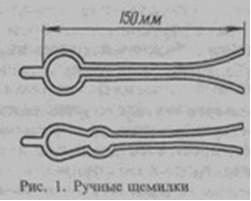 ЩемилкаКолунок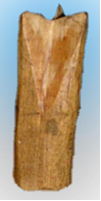 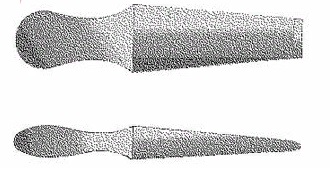 Изер